Vill du hänga med på landskamp? 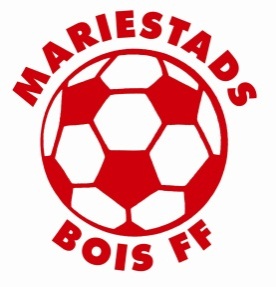 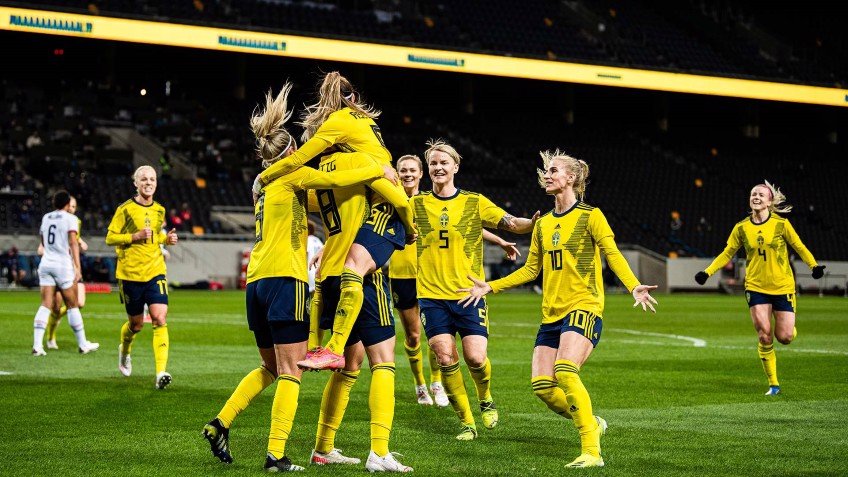 Tisdagen den 12 /4 (påsklov) spelar Sveriges damer en VM-kvalmatch mot Irland på Ullevi.Avsparkstiden är 18.30 och vi har 50 biljetter, sittplatser på långsida och har ordnat med buss. Avresa ca 15.00-15.30Du betalar 100 kr för biljett och bussresan.Du som vill åka med anmäler detta genom att maila ditt namn till boisff@telia.com 
Spelare som är 12 år eller yngre bör ha någon vuxen med på resan (en vuxen kan ansvara för flera barn). 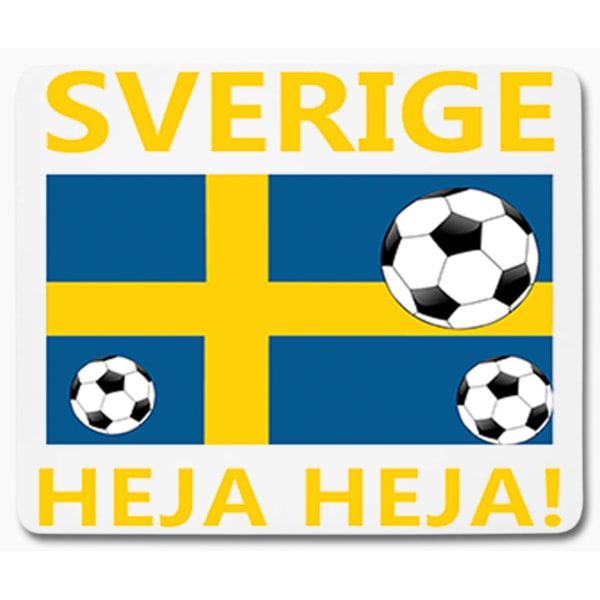 